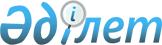 Об утвеpждении Положения о Депаpтаменте жилищно-коммунального хозяйства пpи Министеpстве стpоительства, жилья и застpойки теppитоpий Республики Казахстан
					
			Утративший силу
			
			
		
					Постановление Кабинета Министpов Республики Казахстан от 22 февpаля 1995 г. N 189. Утратило силу - постановлением Пpавительства РК от 8 апpеля 1996 г. N 398 ~P960398

      Кабинет Министров Республики Казахстан постановляет: 

      Утвердить прилагаемое Положение о Департаменте жилищно-коммунального хозяйства при Министерстве строительства, жилья и застройки территорий Республики Казахстан. 



 

   Премьер-министр Республики Казахстан 

                                              Утверждено 

                                        постановлением Кабинета 

                                    Министров Республики Казахстан 

                                      от 22 февраля 1995 г. N 189 



 

                              Положение 

                 о Департаменте жилищно-коммунального 

              хозяйства при Министерстве строительства, 

          жилья и застройки территорий Республики Казахстан 



 

      1. Департамент жилищно-коммунального хозяйства при Министерстве строительства, жилья и застройки территорий Республики Казахстан (в дальнейшем - Департамент) является центральным исполнительным органом власти, автономно осуществляющим государственное регулирование вопросов жилищно-коммунального хозяйства во взаимодействии с местными представительными и исполнительными органами, предприятиями и организациями жилищно-коммунального хозяйства областей и города Алматы. 

      2. Департамент руководствуется в своей деятельности Конституцией Республики Казахстан, законами Республики Казахстан, постановлениями Верховного Совета республики, актами Президента Республики Казахстан, решениями Кабинета Министров Республики Казахстан, другими нормативными актами, настоящим Положением, а также приказами и распоряжениями Министерства строительства, жилья и застройки территорий Республики Казахстан. 

      3. В пределах своей компетенции Департамент принимает решения, не противоречащие действующему законодательству, обязательные для исполнения всеми субъектами жилищно-коммунального хозяйства республики, независимо от форм собственности. 

      4. Областные управления жилищно-коммунального хозяйства в своей деятельности руководствуются решениями Департамента в пределах действующего законодательства и компетенции Департамента. 

      5. Основными задачами Департамента являются: 

      проведение государственной политики в области технической эксплуатации и ремонта жилищного фонда, инженерных сооружений и сетей коммунального назначения, развития и повышения надежности работы систем теплоснабжения, водообеспечения, водоотведения и дорожно-мостового хозяйства городов и других населенных пунктов, проведения централизованной санитарной очистки домовладений и уборки городских территорий, сбора и переработки твердых бытовых отходов, а также развития банно-прачечного и гостиничного хозяйства, ритуального обслуживания населения и материально-технической базы жилищно-коммунального хозяйства; 

      разработка стратегии и концепции развития жилищно-коммунального хозяйства, с учетом его устойчивого функционирования на основе прогнозных оценок потребностей населения и народного хозяйства в коммунальных услугах; 

      координация совместно с главами местных администраций деятельности предприятий и организаций жилищно-коммунального хозяйства; 

      разработка рекомендаций, обобщение опыта по внедрению организационных форм содержания и ремонта объектов жилищно-коммунального хозяйства, основанных на государственной и частной собственности; 

      проведение эффективной инвестиционной политики при проектировании, финансировании и строительстве объектов общеотраслевого и природоохранного назначения, сложных объектов водопроводно-канализационного хозяйства; 

      разработка мероприятий по надежной сохранности жилищного фонда и объектов коммунального назначения, дальнейшему повышению уровня благоустройства жилищ, улучшению санитарного состояния населенных пунктов; 

      осуществление научно-технической политики, разработка нормативных и руководящих документов в коммунальном хозяйстве. 

      6. Департамент в соответствии с возложенными на него задачами: 

      проводит комплексный анализ, изучает и обобщает закономерности развития жилищно-коммунального хозяйства на территории республики с учетом региональных особенностей и экологической обстановки и прогнозирует тенденции его развития; 

      разрабатывает предложения по проведению экономической, экологической и социальной политики в жилищно-коммунальном хозяйстве; 

      участвует в разработке предложений по осуществлению единой финансовой и налоговой политики в отрасли, тарифам и ценам на предоставление жилищно-коммунальных услуг; 

      участвует в разработке проектов законодательных актов по вопросам жилищно-коммунального хозяйства и обобщает практику применения жилищного законодательства всеми предприятиями, учреждениями и организациями, независимо от организационных форм хозяйствования и форм собственности; 

      разрабатывает рекомендации по перспективным формам эксплуатации, содержанию и капитальному ремонту государственного и приватизированного жилищного фонда; 

      участвует в разработке и осуществлении мер по разгосударствлению и приватизации предприятий и организаций жилищно-коммунального хозяйства; 

      осуществляет в пределах своей компетенции государственное регулирование по развитию и совершенствованию жилищно-коммунального хозяйства на территории республики; 

      организует совместно с местными исполнительными органами формирование рынка коммунальных услуг по содержанию и ремонту жилищного фонда; 

      участвует в разработке и обеспечении реализации государственных и межгосударственных программ в области жилищно-коммунального хозяйства; 

      совместно с местными исполнительными органами и соответствующими центральными органами исполнительной власти проводит единую техническую политику в области защиты городов и других населенных пунктов от воздействий опасных природных и техногенных процессов и явлений; 

      подготавливает совместно с местными исполнительными органами предложения Министерству экономики и Министерству геологии и охраны недр Республики Казахстан по проведению гидрогеологических работ по изысканию подземных вод для водоснабжения городов и районных центров с учетом прогнозов и тенденции развития жилищно-коммунального хозяйства на территории республики; 

      контролирует вопросы соблюдения нормативов в области жилищно-коммунального хозяйства; 

      осуществляет меры по организации на условиях рынка производства коммунальной техники и оборудования, приборов для нужд жилищно-коммунального хозяйства, а также материалов для обработки и обеззараживания питьевой воды; 

      разрабатывает предложения по приоритетным направлениям повышения технической надежности и санитарно-экологической безопасности инженерных систем жизнеобеспечения; 

      осуществляет методологическое и нормативное обеспечение предприятий жилищно-коммунального хозяйства по вопросам лицензирования и сертификации, в пределах своей компетенции участвует в лицензировании жилищно-коммунальной деятельности; 

      координирует подготовку, переподготовку и повышение квалификации работников для жилищно-коммунального хозяйства; 

      участвует в осуществлении научно-технического и экономического сотрудничества с зарубежными странами, в пределах своей компетенции оказывает содействие в установлении связей организаций и предприятий жилищно-коммунального хозяйства с ведущими зарубежными фирмами, а также принимает участие в работе международных организаций; 

      распространяет результаты научных исследований и разработок, новые технологии в области жилищно-коммунального хозяйства и содействует их использованию; 

      разрабатывает предложения по созданию и развитию информационной системы в жилищно-коммунальной сфере; 

      оказывает методическую помощь и организует работу по вопросам лабораторного контроля за качеством воды и стоков, координирует работу по аттестации, аккредитации аналитических ведомственных лабораторий; 

      участвует в работе государственных комиссий по приемке в эксплуатацию крупных и сложных объектов коммунального назначения; 

      самостоятельно выполняет поручения Государственной комиссии Республики Казахстан по чрезвычайным ситуациям, Штаба гражданской обороны Республики Казахстан по вопросам, входящим в сферу его деятельности; 

      7. Департамент для выполнения возложенных на него задач имеет право: 

      давать заключения по проектам нормативных актов по вопросам правового и экономического механизма в области жилищно-коммунального хозяйства; 

      готовить методические указания и ведомственные нормативные акты по вопросам жилищно-коммунального хозяйства, включая вопросы лицензирования и аккредитации; 

      разрабатывать и реализовывать целевые научно-технические программы, в том числе по созданию новых машин и механизмов, оборудования, приборов для нужд жилищно-коммунального хозяйства; 

      привлекать в пределах своей компетенции в установленном порядке организации и квалифицированных специалистов для изучения и решения проблем в области жилищно-коммунального хозяйства; 

      получать государственные и ведомственные отчеты по утвержденным Государственным комитетом Республики Казахстан по статистике и анализу формам от предприятий и организаций жилищно-коммунального хозяйства. 

      8. Департамент возглавляет директор со статусом заместителя Министра строительства, жилья и застройки территорий Республики Казахстан и является членом коллегии по должности. Директор назначается и освобождается от должности Кабинетом Министров Республики Казахстан по представлению Министра строительства, жилья и застройки территорий Республики Казахстан. 

      Директор Департамента имеет двух заместителей, в том числе одного первого заместителя, назначаемых и освобождаемых от должности Министром строительства, жилья и застройки территорий Республики Казахстан по представлению директора Департамента. 

      9. Директор Департамента: 

      организует работу Департамента и несет персональную ответственность за его деятельность по выполнению задач и функций, установленных настоящим Положением; 

      утверждает в пределах установленной численности и фонда оплаты труда структуру и штатное расписание Департамента; 

      назначает на должность и освобождает от должности работников Департамента; 

      в пределах своей компетенции издает приказы, распоряжения и инструкции, дает указания, обязательные для исполнения работниками Департамента; 

      распределяет обязанности между своими заместителями и руководителями структурных подразделений; 

      представляет интересы Департамента в органах государственного управления и исполнительной власти, на предприятиях и в организациях; 

      согласовывает главам областных администраций назначение и освобождение от должности руководителей областных управлений жилищно-коммунального хозяйства; 

      в соответствии с действующим законодательством распоряжается имуществом, финансовыми средствами и выдает доверенности, в том числе с правом передоверия, открывает в банках расчетные и другие счета, обеспечивает соблюдение финансовой дисциплины. 

      10. В Департаменте действует Совет в составе: директора Департамента (председатель Совета), заместителей директора Департамента по должности, руководящих работников Департамента, предприятий и организаций жилищно-коммунального хозяйства. 

      Персональный состав Совета и положение о нем утверждаются Министром строительства, жилья и застройки территорий Республики Казахстан по представлению директора Департамента. 

      11. Департамент является юридическим лицом, имеет печать с изображением Государственного герба Республики Казахстан и со своим наименованием на казахском и русском языках. 

 
					© 2012. РГП на ПХВ «Институт законодательства и правовой информации Республики Казахстан» Министерства юстиции Республики Казахстан
				